Scholarship PurposeTo promote the education of potential future engineers through the opportunity to explore careers and develop skills in engineering and science. The Summer Youth Program is a one-week program at the Michigan Technological University (MTU) campus, which gives high school students an opportunity to explore careers and develop skills.  The students will participate in laboratory, classroom and field experiences in a selected career area. More information about the program is here.The program is a popular event and classes tend to fill quickly. If you are concerned about not getting your first choice session, we recommend you register directly through the program's website. If you are chosen as a winner of this scholarship, you will be reimbursed if you have already registered. Due to the timing of the application cycle, course offerings for summer of 2018 are not yet available on the MTU website. Once the winner is selected, we will work with them to arrange registration and ensure enrollment in their program of choice. To apply: fill out the following information accurately and to the best of your knowledge, and then submit as an e-mail attachment to midmichiganaiche@gmail.com. EligibilityThis scholarship is awarded to a high school student in grades 9-11 in the Mid-Michigan tri-city area or neighboring county. It covers tuition, room, and board plus a $100 travel allotment for a one-week session at the MTU Summer Youth Program.DeadlineApplications are due on December 8, 2017. Transcripts and Recommendation LettersFor your application to be considered complete, you must also submit 1-2 letters of recommendation and your high school transcript (unofficial or official). Transcripts and recommendation letters may be sent electronically to midmichiganaiche@gmail.com, or hard copies may be mailed to the address below. Please e-mail midmichiganaiche@gmail.com to inform us that your documents are forthcoming. AIChE Mid-Michigan Section
Attention: Scholarship Committee
P.O. Box 2496
Midland, MI  48641-2496Please e-mail midmichiganaiche@gmail.com if you have any questions. Contact InformationCourse SelectionDue to the timing of the application cycle, course offerings for summer of 2018 are not yet available on the MTU website. Once the winner is selected, we will work with them to arrange registration and ensure enrollment in their program of choice. Essay Responses Please answer the below essay questions.  The scholarship committee encourages each student to thoughtfully consider this section of the application.  Submissions are not limited to the space on this page.  Feel free to use as many words as necessary to describe yourself and how you expect to benefit from attending the Summer Youth Program.Essay 1Based on the history of this scholarship, we anticipate many excellent applications.  Please tell us your unique qualities that may help to differentiate you from the other applicants.Essay 2Describe your extracurricular activities and why they are important to you, such as school, government, clubs, sports, hobbies, church, youth groups, volunteering, and work. (Recommended word limit is 500 words or less.) General InformationDo you have a parent that is a member of the American Institute of Chemical Engineers?How did you become aware of this scholarship? (e.g. flyer, counselor, family member, etc)Photograph PermissionWinners are invited to our Award Banquet to receive their award. Your photograph may be taken for our newsletter and website. By choosing Yes, you authorize Mid-Michigan AIChE to use your photograph in future newsletters and on the website. When you are finished and have reviewed your entry, e-mail your application to midmichiganaiche@gmail.com Engineering Exploration Scholarship Submission Form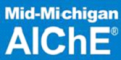 NameMiddle InitialLast NameDate of BirthHome AddressCityZip CodePhoneE-Mail AddressHigh SchoolHigh School AddressCityZip CodeCurrent Grade LevelAnticipated Graduation YearGuidance CounselorGuidance Counselor Phone NumberYesNoYesNo